NÁRODNÁ RADA SLOVENSKEJ REPUBLIKYII. volebné obdobieČíslo: 1333/2000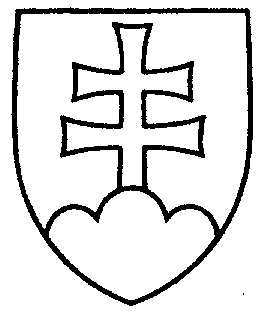 1134UZNESENIENÁRODNEJ RADY SLOVENSKEJ REPUBLIKYz 31. októbra 2000k návrhu skupiny poslancov Národnej rady Slovenskej republiky na vydanie zákona o Komore ekológov (tlač 733) – druhé čítanie	Národná  rada  Slovenskej  republiky	A.  r o z h o d l a podľa § 82 ods. 1 zákona Národnej rady Slovenskej republiky 
č. 350/1996 Z. z. o rokovacom poriadku Národnej rady Slovenskej republiky v znení neskorších predpisov v r á t i ť návrh skupiny poslancov Národnej rady Slovenskej republiky na vydanie zákona o Komore ekológov (tlač 733)navrhovateľom na dopracovanie;	B.  o d p o r ú č a vláde Slovenskej republikyvypracovať a predložiť Národnej rade Slovenskej republiky návrh zákona o profesijných komorách.Jozef  M i g a š  v. r.predseda Národnej rady Slovenskej republikyOverovatelia:Marián  A n t e c k ý  v. r.Ján  D a n k o  v. r.